Pielikums pie Ādažu novada domes 23.11.2022. lēmumam Nr. 547“Par nekustamo īpašumu Elīzes iela 7 un Elīzes iela 7A nomas termiņa pagarināšanu”Plānoto darbu grafiks 2022.-2026. gadam: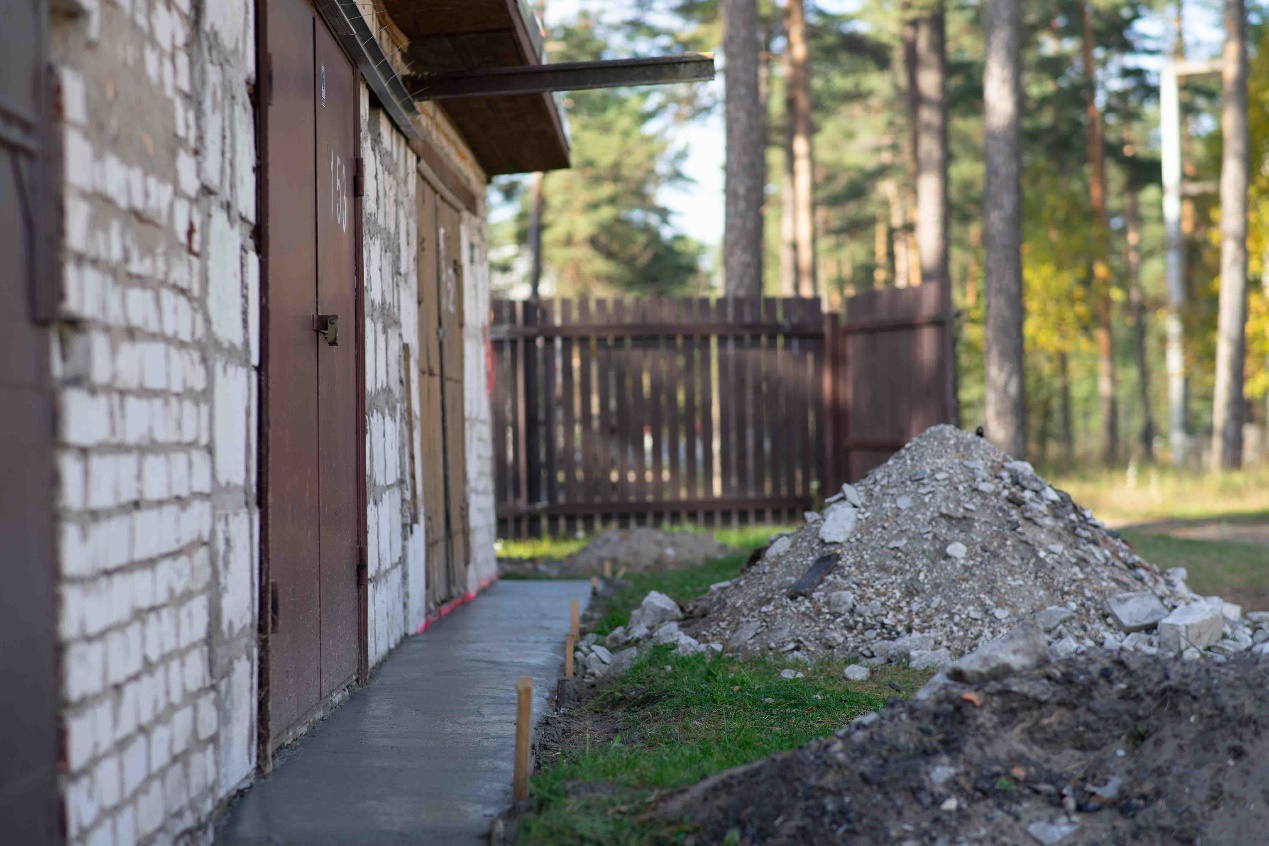 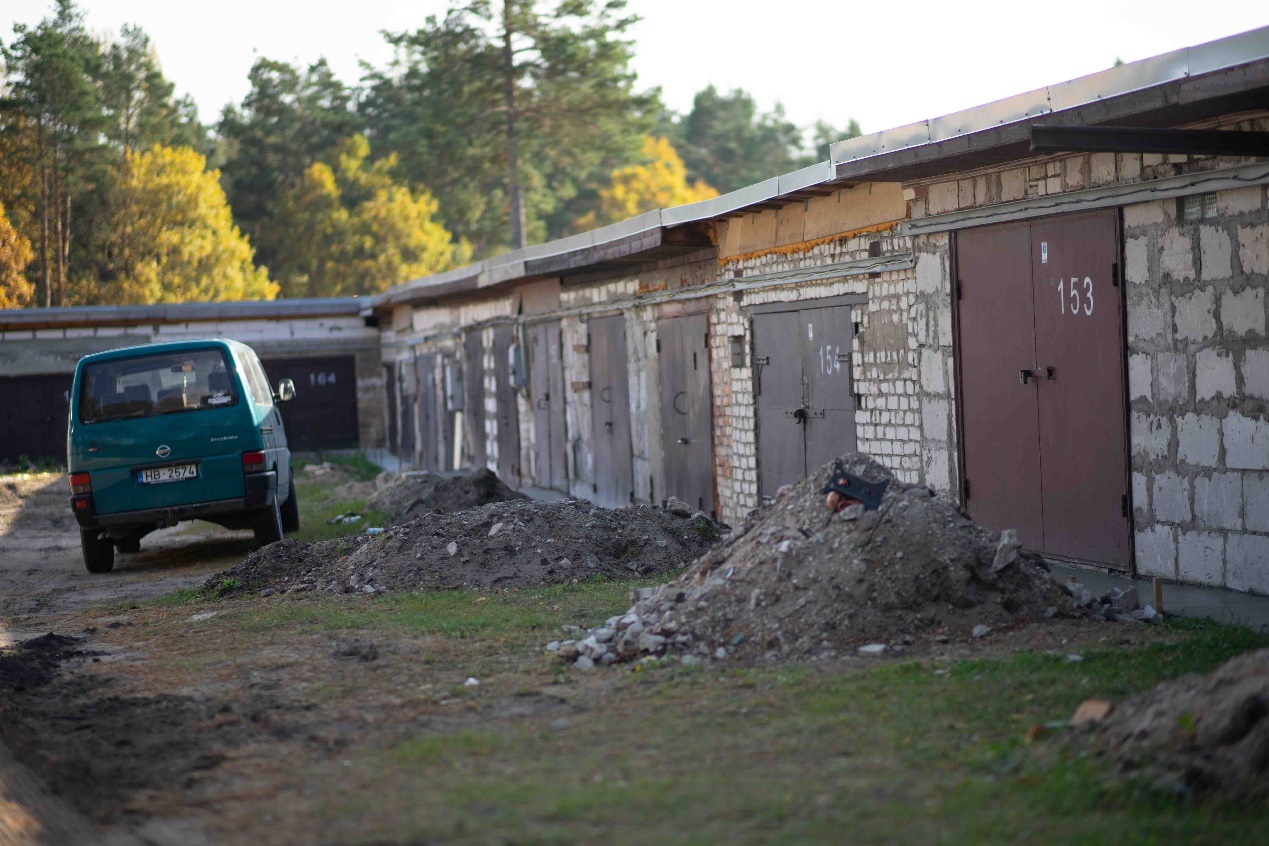 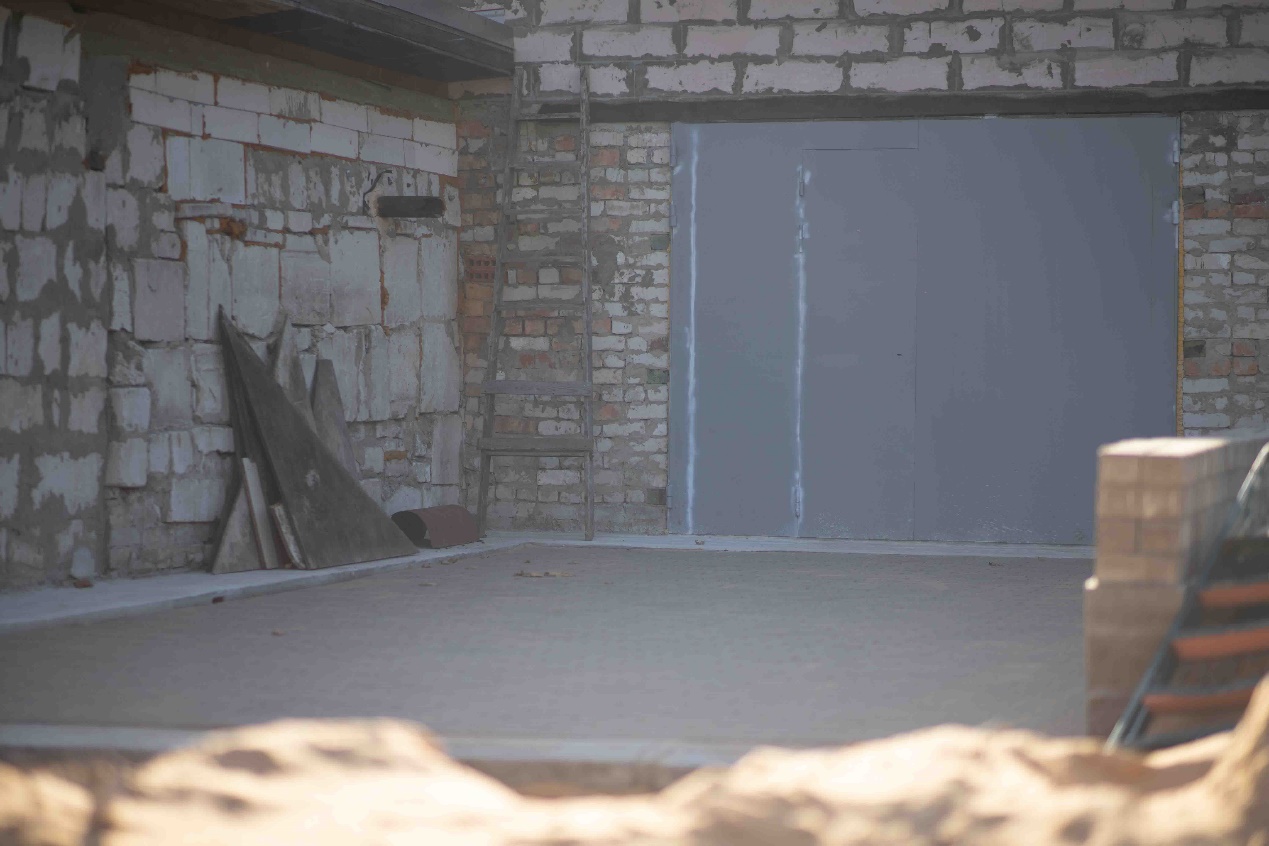 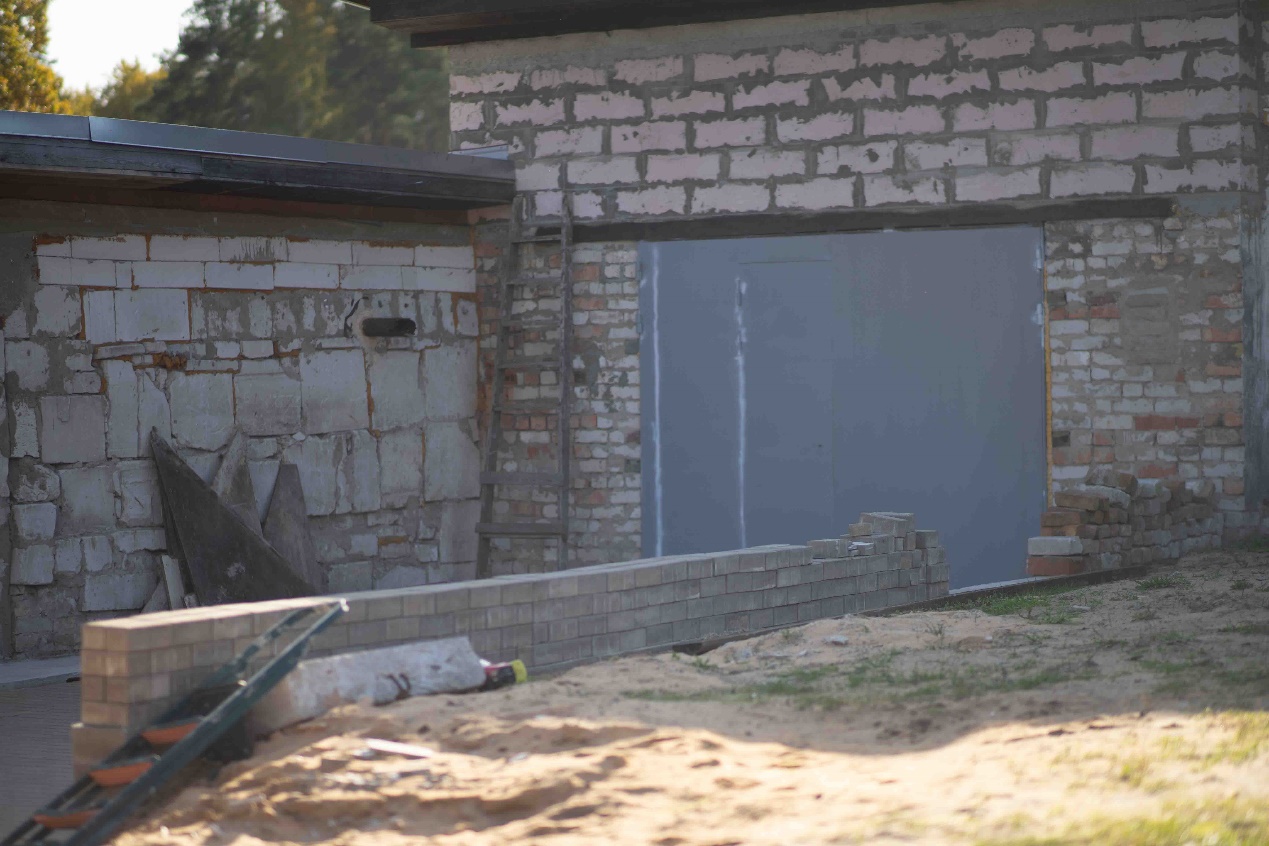 KārtaDarbu plānojumsDarbu izpildes laiksDarbu izpildes laiksDarbu izpildes laiksDarbu izpildes laiksDarbu izpildes laiksKārtaDarbu plānojums20222023202420252026ŽogsAtlikušā žoga ierīkošanaBūvju renovācijas darbiĒku pamatu nostiprināšana, ēku fasādes atjaunošana.Teritorijas labiekārtošanas darbiSagatavošanās darbi, brauktuvju labiekārtošana. Teritorijas apzaļumošana.Būvobjekta nodošana ekspluatācijāBūvobjekta sagatavošana nodošanai ekspluatācijā. Būvobjekta nodošana ekspluatācijā un būvju ierakstīšana zemesgrāmatā uz Nomnieka vārda.